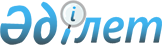 Еуразиялық экономикалық одақтың цифрлық кеңістігін қалыптастыру бойынша ұсыныстар әзірлеу жөніндегі жұмыс тобының құрамын бекіту туралыЕуразиялық экономикалық комиссия Алқасының 2016 жылғы 29 маусымдағы № 89 өкімі.
      2014 жылғы 29 мамырдағы Еуразиялық экономикалық одақ туралы шарттың 23-бабының 3-тармағына сәйкес және Еуразиялық экономикалық комиссия Кеңесінің "Еуразиялық экономикалық одақтың цифрлық кеңістігін қалыптастыру бойынша ұсыныстар әзірлеу жөніндегі жұмыс тобын құру туралы" 2016 жылғы 17 наурыздағы № 6 өкімінің 1-тармағын іске асыру мақсатында:
      1. Қоса беріліп отырған Еуразиялық экономикалық одақтың цифрлық кеңістігін қалыптастыру бойынша ұсыныстар әзірлеу жөніндегі жұмыс тобының құрамы бекітілсін.
      Аталған жұмыс тобының жетекшісі, Еуразиялық экономикалық комиссияның Ішкі нарықтар, ақпараттандыру, ақпараттық-коммуникациялық технологиялар жөніндегі Алқа мүшесі (Министрі) К.А. Минасян жұмыс тобы туралы ережені бекітсін.
      2. Осы Өкім Еуразиялық экономикалық одақтың ақпараттық-телекоммуникациялық "Интернет" желісіндегі ресми сайтында жарияланған күнінен бастап күнтізбелік 10 күн өткен соң күшіне енеді.   Еуразиялық экономикалық одақтың цифрлық кеңістігін қалыптастыру бойынша ұсыныстар әзірлеу жөніндегі жұмыс тобының ҚҰРАМЫ
      I. Үйлестіру кеңесі
                       Армения Республикасынан
                    Беларусь Республикасынан
      Қазақстан Республикасынан
      Қырғыз Республикасынан
      Ресей Федерациясынан
                 Еуразиялық экономикалық одақтың Іскерлік кеңесінен
                 Еуразиялық экономикалық комиссиядан
      II. Сараптамалық топтардың мүшелері
      Армения Республикасынан
                           Беларусь Республикасынан
               Қазақстан Республикасынан
      Қырғыз Республикасынан
      Ресей Федерациясынан
      Еуразиялық экономикалық одаққа мүше мемлекеттердің 
      бизнес-қоғамдастығынан
      Еуразиялық экономикалық комиссиядан
					© 2012. Қазақстан Республикасы Әділет министрлігінің «Қазақстан Республикасының Заңнама және құқықтық ақпарат институты» ШЖҚ РМК
				
      Еуразиялық экономикалық комиссия            Алқасының Төрағасы                         Т. Саркисян
Еуразиялық экономикалық
комиссия Алқасының
2016 жылғы 29 маусымдағы 
№ 89 өкімімен
БЕКІТІЛГЕН
ТарасянЭмиль Самвелович
−
Армения Республикасы Экономика министрінің орынбасары
БогушВадим Анатольевич
-
Беларусь Республикасы Білім министрінің бірінші орынбасары
КалечицДмитрий Леонидович
-
Беларусь Республикасы Ұлттық банкі Басқарма Төрағасының орынбасары
МатулисЭдвард Брониславович 
-
Беларусь Республикасы Сауда министрінің орынбасары
ПолуденьСергей Анатольевич 
-
Беларусь Республикасы Мемлекеттік кеден комитеті төрағасының орынбасары
ШедкоДмитрий Геннадьевич
-
Беларусь Республикасы Байланыс және ақпараттандыру министрінің бірінші орынбасары
ЯрошенкоВиталий Владимирович
-
Қазақстан Республикасы Инвестициялар және даму министрлігі Байланыс, ақпараттандыру және ақпарат комитеті төрағасының орынбасары
МамыркановЭрнис Турсункадырович
-
Қырғыз Республикасы Көлік және коммуникациялар министрінің орынбасары
Исмаилов Рашид Рустамович
-
Ресей Федерациясы Байланыс және бұқаралық коммуникациялар министрінің орынбасары
БаськоВладимир Викторович
-
 "Инфопарк" ғылыми-технологиялық ассоциациясының бас директоры, Беларусь Республикасы "Өнеркәсіпшілер мен кәсіпкерлер (жалдаушылар) конфедерациясы" коммерциялық емес ұйымдар одағы ("ӨКК (Ж)") төрағасының орынбасары, Беларусь Республикасы атынан Еуразиялық экономикалық комиссияның Өзара іс-қимыл жөніндегі консультативтік кеңесінің және белоруссиялық-қазақстандық-ресейлік бизнес-қоғамдастығының мүшесі
Арманд Юрий Владимирович 
-
Сауда жөніндегі Алқа мүшесінің (Министрдің) көмекшісі
Мальцев
Владимир Валерьевич
-
Өнеркәсіптік саясат департаментінің директоры
МелкумовСергей Сергеевич 
-
Ішкі нарықтар, ақпараттандыру, ақпараттық-коммуникациялық технологиялар жөніндегі Алқа мүшесінің (Министрдің) көмекшісі
ПетровАлександр Владимирович 
-
Ішкі нарықтар, ақпараттандыру, ақпараттық-коммуникациялық технологиялар жөніндегі Алқа мүшесінің (Министрдің) көмекшісі
Скиба Владимир Юрьевич 
-
Кеден инфрақұрылымы департаментінің директоры
ХотькоАлександр Николаевич
-
Ақпараттық технологиялар департаментінің директоры
НикогосянНаира Жораевна
−
Армения Республикасы Экономика министрлігі Ақпараттық технологияларды дамыту басқармасының бастығы
МорданьКирилл Олегович
-
Беларусь Республикасы Президенті жанындағы Жедел-талдау орталығының қызметкері
Скуратов Александр Александрович 
-
Беларусь Республикасы Стандарттау жөніндегі мемлекеттік комитеті "Беларусь стандарттау және сертификаттау мемлекеттік институты (БелССМИ)" ғылыми-өндірістік Республикалық унитарлық кәсіпорнының техникалық нормалау, стандарттау және ақпараттандыру жөніндегі директорының орынбасары
ШибковАлександр Владимирович
-
Беларусь Республикасы Президенті жанындағы Жедел-талдау орталығының қызметкері
АйтпергеновАзамат Аслымбекұлы
-
Қазақстан Республикасы Инвестициялар және даму министрлігі Байланыс, ақпараттандыру және ақпарат комитеті Ақпараттандырудың жаңа моделін дамыту және нормативтік-техникалық құжаттамаға сараптама жүргізу басқармасының басшысы
ӘубәкіроваГүлмира Амангелдіқызы
-
Қазақстан Республикасы Инвестициялар және даму министрлігі Экономикалық интеграция департаментінің интеграциялық процестерді реттеу басқармасының басшысы
Байшаков Эдиль Элхамович
-
Қазақстан Республикасы Инвестициялар және даму министрлігі Экономикалық интеграция департаментінің интеграциялық процестерді реттеу басқармасының бас сарапшысы
БаянқұловНұрлан Төлеуұлы
-
Қазақстан Республикасы Инвестициялар және даму министрлігі Байланыс, ақпараттандыру және ақпарат комитеті "Мемлекеттік техникалық қызмет" республикалық мемлекеттік кәсіпорнының ақпараттық қауіпсіздік департаментінің директоры
Кәрімов Айдын Мейрамбекұлы
-
Қазақстан Республикасы Ұлттық экономика министрлігі Халықаралық экономикалық интеграция департаменті директорының орынбасары
Нұртазин
Мирлан Мирболатұлы
-
Қазақстан Республикасы Инвестициялар және даму министрлігі Экономикалық интеграция департаменті директорының орынбасары
Сүлейменов Айдос Жұмагелдіұлы
-
Қазақстан Республикасы Инвестициялар және даму министрлігі Байланыс, ақпараттандыру және ақпарат комитеті "Мемлекеттік техникалық қызмет" республикалық мемлекеттік кәсіпорнының инфрақұрылымдық шешімдер департаментінің директоры
Акматов
Калыбек Болотбекович
-
Қырғыз Республикасы Үкіметінің Электрондық басқару орталығы директорының орынбасары
АкылбековЭлис Талантбекович 
-
Қырғыз Республикасы Экономика министрлігі жанындағы "Бір терезе орталығы" мемлекеттік кәсіпорнының қызметкері
Жеенбаева
Айджан Нурбековна
-
Қырғыз Республикасы Үкіметінің Электрондық басқару орталығының сарапшысы
КалыбековКутман Замирбекович
-
Қырғыз Республикасы Экономика министрлігі жанындағы "Бір терезе орталығы" мемлекеттік кәсіпорнының қызметкері
ЛавреновАлексей Игоревич
-
Қырғыз Республикасы Көлік және коммуникациялар министрлігі жанындағы "Транском" мемлекеттік мекемесінің ақпараттандыру және телекоммуникация бөлімінің басшысы
Новицкий Николай Иванович
-
Қырғыз Республикасы Экономика министрлігі Институционалдық қайта құруларды қолдау басқармасының мемлекеттік қызметтерді реттеу және мемлекеттік органдарды бағалау жүйесін әдістемелік қамтамасыз ету бөлімінің меңгерушісі
РысалиевНурболот Арстанбекович 
-
Қырғыз Республикасы Үкіметінің Электрондық басқару орталығының сарапшысы
СарткалчаевРустамбек Бекмурсаевич
-
Қырғыз Республикасы Экономика министрлігі жанындағы "Бір терезе орталығы" мемлекеттік кәсіпорнының қызметкері
ТороеваЧынараТурсунбековна 
-
Қырғыз Республикасы Көлік және коммуникациялар министрлігі Байланыс және ақпараттандыру басқармасының ақпараттандыру бөлімінің меңгерушісі
УсенбаевАзамат Асангулович 
-
Қырғыз Республикасы Экономика министрлігі жанындағы "Бір терезе орталығы" мемлекеттік кәсіпорны бас директорының орынбасары
ЭсеналиевЧынгыз Таалаевич
-
Қырғыз Республикасы Экономика министрлігі жанындағы "Бір терезе орталығы" мемлекеттік кәсіпорнының қызметкері
Евтушенко Сергей Николаевич 
-
Ресей Федерациясы Үкіметі Аппаратының референті
Киселев Максим Олегович 
-
Ресей Федерациясы Байланыс және бұқаралық коммуникациялар министрлігі Халықаралық ынтымақтастық департаментінің кеңесшісі
КолдинАнтон Владимирович 
-
Ресей Федерациясы Байланыс және бұқаралық коммуникациялар министрлігі Халықаралық ынтымақтастық департаментінің шет мемлекеттермен ынтымақтастық бөлімінің бастығы
ТурДмитрий Андреевич 
-
Ресей Федерациясы Байланыс және бұқаралық коммуникациялар министрлігі Радио жиілікті және байланыс желілерін реттеу департаменті директорының орынбасары
ЯрополовЯрослав Олегович
-
Ресей Федерациясы Байланыс және бұқаралық коммуникациялар министрлігі Ақпараттандыру бойынша жобалар департаменті ведомствоаралық электрондық өзара іс-қимыл бөлімінің бастығы
Артемьева Елена Игоревна
-
Интернет-бастамаларды дамыту қорының стратегиялық әріптестермен жұмыс жасау департаментінің директоры
Асланян Айк Рафикович 
-
"ВОЛО" жауапкершілігі шектеулі қоғамының бизнес-талдаушысы
БабаянЕвгений Борисович
-
Ресей ғылым академиясы "Информатика және Басқару" федералдық зерттеу орталығының бөлім бастығы, "Цифрлық алап" жобасы жұмыс тобының жауапты хатшысы
БалдрянАрмен Сергеевич
-
"Юникомп" жабық акционерлік қоғамының директоры
Белоногов Савва Юрьевич
-
Электрондық сауда алаңы ассоциациясының технологиялар жөніндегі директоры
БодинАндрей Борисович
-
Еуразиялық қант ассоциациясының атқарушы директоры
Власенко Сергей Яковлевич
-
Қазақстан ұлттық телерадиохабар таратушылар ассоциациясы заң қызметінің басшысы
ГеворгянЛилит Мартуновна
-
Армения Республикасы Ақпараттық-коммуникациялық технологиялар саласындағы жұмыс берушілер одағының директоры
Головин Сергей Анатольевич
-
"Ақпараттық технологиялар" стандарттау жөніндегі мемлекетаралық техникалық комитетінің басшысы
ГорожанкинКонстантин Иванович
-
"Қазақстандық Интернет бизнес және Мобильді коммерция ассоциациясы" заңды тұлғалар бірлестігі төралқасының төрағасы
ДимитровИлия Димитров 
-
Электрондық сауда және мемлекеттік және муниципалдық қызметтерді электрондық нысанда көрсету саласындағы кәсіпкерлердің құқықтарын қорғау жөніндегі қоғамдық омбудсмен
ЕнгибарянБаграт Норайрович 
-
"Кәсіпорындар инкубаторы" қорының директоры
ЕрмошинАлександр Михайлович 
-
Ресей шағын және орта бизнесті қолдау агенттігі бас директорының орынбасары
ЖақсыбаеваШолпан Ахметқызы
-
Қазақстан ұлттық телерадиохабар таратушылар ассоциациясының атқарушы директоры
ИонкинВладимир Васильевич 
-
Бөлшек Сауда Компаниялар ассоциациясының атқарушы директоры
Исаев Павел Анатольевич 
-
"Северсталь Менеджмент" акционерлік қоғамы бас директорының кеңесшісі, Ресей өнеркәсіпшілер және кәсіпкерлер одағының Интеграция, сауда-кеден саясаты және ДСҰ жөніндегі комитетінің жауапты хатшысы
КаграманянНонна Саядовна 
-
"Іскерлік Ресей" қоғамдық ұйымының вице-президенті
КарамурзовБарасби Сулейменович
-
М.Л. Ломоносов атындағы Мәскеу мемлекеттік университеті Адам институтын дамыту орталығының басшысы
ЛомовСергей Александрович
-
Өнеркәсіпті дамыту қоры Өнеркәсіптік геоақпараттық жүйені пайдалану және дамыту департаментінің стратегиялық талдау және визуализация басқармасының басшысы
МанукянАрмен Эдуардович
-
"Мейсис Информейшн Системс" жауапкершілігі шектеулі қоғамының директоры
МаргарянВалерий Араратович
-
"СофтПроф" жауапкершілігі шектеулі қоғамының директоры 
Михайленко Константин Сергеевич
-
"Селдон" компаниялар тобы директорлар кеңесінің төрағасы
Мкртчян Араик Мельсикович
-
"СанАр" жауапкершілігі шектеулі қоғамының директоры
МнацаканянСатеник Владимировна 
-
"Левиатан" жабық акционерлік қоғамының директоры
НахаенкоАлександр Владимирович
-
Беларусь сауда-өнеркәсіп палатасы төрағасының бірінші орынбасары
ОвчинниковАлександр Александрович 
-
Ресей шағын және орта бизнесті қолдау агенттігінің жобалар жетекшісі
ОнищукАлександр Васильевич 
-
РАТЭК сауда компаниялары және электр тұрмыстық және компьютерлік техниканың тауар өндірушілері ассоциациясының президенті
ПарфеновСергей Александрович 
-
Өнеркәсіпті дамыту қоры директорының орынбасары – өнеркәсіп мемлекеттік ақпараттық жүйесінің бас конструкторы
Погосян Ваагн Эдуардович 
-
"Инстигейт дизайн" жабық акционерлік қоғамының бас инженері
РадинОлег Игоревич 
-
"Роскрахмалпатока" ассоциациясының президенті
СабировШавкат Умарович
-
Қазақстанның Интернет ассоциациясы" заңды тұлғалар бірлестігініің президенті
СиваковРуслан Леонидович
-
"ЦИТ" компаниялар тобының президенті
СидоровКирилл Анатольевич
-
"Селдон" компаниялар тобының талдау жөніндегі директоры
СмирновАлексей Сергеевич 
-
"КРОК инкорпорейтед" жабық акционерлік қоғамының интеграциялық шешімдер бағытының жетекшісі
СоловьевАнатолий Ильич
-
Ресей өнеркәсіпшілер және кәсіпкерлер одағының Өнеркәсіптік саясат комитетінің мүшесі, Өнеркәсіптік саясат институтының доценті
СтепановПавел Владимирович
-
Ресей ғылым академиясы "Информатика және Басқару" федералдық зерттеу орталығы директорының орынбасары
Тарасов Николай Борисович 
-
"Беларусь әмбебап тауар биржасы" ашық акционерлік қоғамының заң бөлімінің бастығы
ТунянАртур Юрьевич
-
"ЭКЕНГ" жабық акционерлік қоғамының директоры
ТюлебековаДолорес Борисовна
-
Қазақстан Республикасы "Атамекен" Ұлттық кәсіпкерлер палатасы Экономикалық интеграция департаменті директорының орынбасары
ХайрушевАсылбек Есенбекұлы
-
"Қазақстанның ұлттық телекоммуникациялық ассоциациясы" заңды тұлғалар бірлестігінің президенті
ХалевинскийАндрей Игоревич
-
"Ростелеком" жария акционерлік қоғамы халықаралық ынтымақтастық департаментінің директоры
Чобанян Айк Арутюнович
-
"СКИТ" заңды тұлғалар одағы директорының орынбасары
Якубович Олег Анатольевич
-
"Беларусь әмбебап тауар биржасы" ашық акционерлік қоғамы басқарма төрағасының бірінші орынбасары
Аристов Виталий Викторович 
-
Сауда саясаты департаменті ДСҰ-мен және басқа да халықаралық ұйымдармен өзара іс-қимыл бөлімінің бастығы
Асансеитова Саадат Муханбетовна
-
Интеграцияны дамыту департаменті директорының орынбасары
Ахметов Сұлтанжан Айсайұлы
-
Энергетика департаменті директорының орынбасары
БадейновВладимир Станиславович
-
Кеден инфрақұрылымы департаменті кеден органдарының ақпараттық жүйелерін интеграциялау бөлімінің бастығы
БелоусоваЛюдмила Владимировна 
-
Кеден заңнамасы және құқық қолдану практикасы департаменті перспективалық кедендік технологиялар бөлімінің кеңесшісі
ГараеваКамила Надыровна 
-
Энергетика департаменті энергия ресурстары саудасын дамыту бөлімінің кеңесшісі
ГорбатовОлег Евгеньевич
-
Хаттама және ұйымдастырушылық қамтамасыз ету департаменті коммуникативтік технологиялар бөлімі бастығының орынбасары
ДжумагалиевОмар Калимзянович
-
Санитариялық, фитосанитариялық және ветеринариялық шаралар департаменті фитосанитариялық шаралар бөлімі бастығының орынбасары
ДзыбикЕлена Константиновна 
-
Монополияға қарсы реттеу департаменті сауда және қызмет көрсету саласындағы талдау және тергеп-тексеру жүргізу бөлімі бастығының орынбасары
ДуйсебаевСержан Дамебаевич 
-
Кеден заңнамасы және құқық қолдану практикасы департаменті директорының орынбасары
ИванниковИван Владимирович 
-
Хаттама және ұйымдастырушылық қамтамасыз ету департаменті ұйымдастырушылық қамтамасыз ету бөлімінің бастығы
КабановИлья Павлович 
-
Сауда саясаты департаменті сыртқы нарықтарға қолжетімділік және сауда дауларын реттеу бөлімінің кеңесшісі
КалиеваАлия Токеновна
-
Экономика және қаржы саясаты жөніндегі алқа мүшесі (Министрі) Хатшылығының консультанты
КозловаОльга Андреевна 
-
Ішкі нарықты қорғау департаменті импортты талдау бөлімінің бастығы
КорнаковДмитрий Владимирович 
-
Санитариялық, фитосанитариялық және ветеринариялық шаралар департаменті санитариялық шаралар бөлімінің кеңесшісі
КупцовДмитрий Михайлович 
-
Техникалық реттеу және аккредиттеу департаменті техникалық реттеу әдістемесі бөлімінің кеңесшісі
КурильчикАлександр Федорович 
-
Монополияға қарсы реттеу департаменті  директорының орынбасары
ЛозинАлександр Сергеевич
-
Ақпараттық технологиялар департаменті интеграцияланған ақпараттық жүйені құру және дамыту жөніндегі жұмыстарды үйлестіру бөлімінің бастығы
ЛуковцовИгорь Алексеевич 
-
Статистика департаменті сыртқы және өзара сауда статистикасы бөлімі бастығының орынбасары
МакароваЯна Сергеевна 
-
Қаржы саясаты департаменті салық саясаты бөлімінің консультанты
МоничГалина Анатольевна 
-
Кеден заңнамасы және құқық қолдану практикасы департаменті перспективалық кедендік технологиялар бөлімінің кеңесшісі
МясниковаЕкатерина Андреевна 
-
Еңбек көші-қоны департаменті зияткерлік меншік құқығын қорғау бөлімінің кеңесшісі
Назарова Юлия Станиславовна 
-
Хаттама және ұйымдастырушылық қамтамасыз ету департаменті Баспасөз қызметі бөлімінің кеңесшісі
НаумоваДарья Сергеевна 
-
Ақпараттық технологиялар департаменті интеграцияланған ақпараттық жүйені құру және дамыту жөніндегі жұмыстарды үйлестіру бөлімінің бас маманы-сарапшысы
НевскийАлександр Иванович 
-
Кәсіпкерлік қызметті дамыту департаменті кәсіпкерлікті адвокаттау бөлімі бастығының орынбасары
НестеровДамир Радикович 
-
Көлік және инфрақұрылым департаменті көлік саясаты бөлімі бастығының орынбасары
НестеровичСергей Анатольевич 
-
Ақпараттық технологиялар департаменті директорының орынбасары
ПетренкоМария Валентиновна
-
Кедендік-тарифтік және тарифтік емес реттеу департаменті экономикалық операторлармен өзара іс-қимыл жасау бөлімінің кеңесшісі
ПшеничнаяОльга Юрьевна 
-
Құқық департаменті Комиссия шешімдеріне құқықтық сараптама жасау бөлімінің кеңесшісі
РазиковаНина Владимировна 
-
Техникалық реттеу және аккредиттеу департаменті Стандарттауда және метрологияда жұмысты үйлестіру бөлімі бастығының орынбасары
РащуковСергей Александрович 
-
Ішкі нарықтардың жұмыс істеу департаменті Мониторингтеу және ақпараттық өзара іс-қимыл жасау бөлімі бастығының орынбасары
РождественскийДмитрий Анатольевич
-
Техникалық реттеу және аккредиттеу департаменті Дәрілік заттар мен медициналық бұйымдардың ортақ нарығын қалыптастыруды үйлестіру бөлімі бастығының орынбасары
СавченкоВладимир Владимирович 
-
Бәсекелестік саясат және мемлекеттік сатып алу саласындағы саясат департаменті мемлекеттік сатып алу бөлімінің бастығы
СәрсенбековҚанат Омарбекұлы
-
Агроөнеркәсіптік саясат департаменті БЭК мүше мемлекеттердің агроөнеркәсіптік кешендерінің дамуын мониторингтеу және талдау бөлімінің бастығы
СекербаеваДинара Кабиевна
-
Кеден заңнамасы және құқық қолдану практикасы департаменті перспективалық кедендік технологиялар бөлімінің бастығы
СитниковВалерий Федорович
-
Санитариялық, фитосанитариялық және ветеринариялық шаралар департаменті ветеринариялық шаралар бөлімінің бастығы
СоколовскаяСветлана Леонидовна
-
Техникалық реттеу және аккредиттеу департаменті сәйкестікті бағалау және аккредиттеу саласындағы үйлестіру бөлімінің бастығы
СосковецДенис Александрович
-
Хаттама және ұйымдастырушылық қамтамасыз ету департаменті директорының орынбасары
СуслинаЕлена Николаевна 
-
Ақпараттық технологиялар департаменті ақпараттық қамтамасыз ету және электрондық құжаттарды біріздендіру бөлімінің бастығы
ФесенкоЕкатерина Игоревна 
-
Монополияға қарсы реттеу департаменті   көлік және телекоммуникациялар нарықтарында талдау және тергеп-тексеруді жүргізу бөлімінің кеңесшісі
ФилоновАнатолий Васильевич 
-
Бәсекелестік саясат және мемлекеттік сатып алу саласындағы саясат департаменті директорының орынбасары
ЧеченовАзамат Алиевич
-
Көлік және инфрақұрылым департаменті табиғи монополиялар бөлімінің кеңесшісі
ШишовЮрий Владимирович
-
Ішкі нарықты қорғау департаменті импортты талдау бөлімі бастығының орынбасары